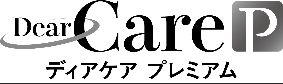 動画視聴報告書動画視聴報告書名前・所属　　　　　　　　　　　　　　・視聴終了日　　　　　　年　　　　月　　　　日テーマ透析運動療法を始める前に：導入前の検査と運動処方視聴動画　1.メディカルチェックとインフォームド・コンセント　2.筋力測定と体組成分析　3.CPX（心肺運動負荷試験）　4.MOX（手動でRamp負荷を作る運動負荷試験）学んだこと実践してみようと思うこと